REGULAMIN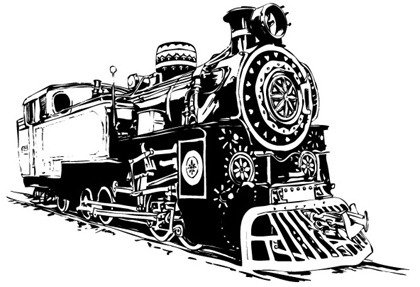 V MIEJSKIEGO KONKURSURECYTATORSKIEGO I PLASTYCZNEGO„Stoi na stacji lokomotywa”Zduńska Wola 2021I. Organizator i adresat:1) Organizatorem konkursu jest Miejski Dom Kultury w Zduńskiej Woli, 2) Konkurs jest adresowany do przedszkolaków oraz uczniów szkół podstawowych z terenu miasta Zduńska Wola.II. Cele konkursu:1) uwrażliwienie na piękno literatury polskiej,2) popularyzacja poezji i plastyki,3) rozwijanie talentów twórczych i doskonalenie umiejętności artystycznych,4) kultywowanie tradycji kolejarskich.III. Kategorie konkursu:a) recytacja,b) plastyka.IV. Termin i miejsce:1) Termin konkursu wyznacza się na 26 listopada 2021 r. godz. 11.00. (o ew. zmianie będziemy informować zainteresowane placówki)2) Miejsce: Miejski Domu Kultury w Zduńskiej Woli - filia os. Karsznice, ul.1 Maja 5-7.3) W przypadku obostrzeń, wynikających z sytuacji pandemicznej, konkurs w kat. recytacja może być przeprowadzony on-line, a prace plastyczne zaprezentowane będą w wirtualnej galerii MDK. Uczestnicy zostaną poinformowani o  podjętych decyzjach.V. Postanowienia szczegółowe:1) Uczestników konkursu ocenia jury, w skład którego wchodzą przedstawiciele organizatora oraz zaproszony gość.2) Zaleca się zainteresowanym placówkom przeprowadzenie wstępnych eliminacji do konkursu na etapie szkolnym.3) Każda placówka oświatowa może zgłosić swoją reprezentację liczącą nie więcej niż 7. uczestników  w kat. recytacja oraz 7 prac w kat. plastyka.4) Obowiązują karty zgłoszenia uczestnika do konkursu (zgodnie z załączonym wzorem).5) Wszyscy uczestnicy przygotowują do konkursu jeden utwór poetycki w kat. recytacja lub jedną pracę w kat. plastyka, nawiązując do kolei, pociągu, zawodu kolejarza, maszynisty itp., w dowolny sposób i dowolną techniką.6) W kat. recytacja w repertuarze nie może pojawić się wiersz "Stoi na stacjilokomotywa" J.Tuwima!!!V. UWAGI KOŃCOWE:1. Do zasad ważnych, ale bezpośrednio niepunktowanych należy właściwy ubiór.2. W zależności od zgłoszeń Organizator dokona podziału na kategorie wiekowe: przedszkola, kl. I-III, IV-VI, VII-VIII.3. Kolejność występu wyznacza się w drodze losowania.4. Decyzja jury jest ostateczna i nie podlega zaskarżeniu.5. Każdy uczestnik konkursu otrzymuje upominek i dyplom od Organizatora.6. Nauczyciele/opiekunowie, przygotowujący wyróżnionych uczestników, otrzymująpodziękowania.7. Uczestnicy konkursu, do Miejskiego Domu Kultury w Zduńskiej Woli,filia ul. 1 Maja 5-7 przybywają i dostarczają prace na własny koszt.8. Uczestnik wraz z opiekunem oświadczają, że zapoznali się z klauzulą informacyjną, stanowiącą wykonanie prawnego obowiązku informacyjnego, wynikającego z art. 13. RODO.9. Zgłoszenia do konkursu należy przesłać drogą elektroniczną na adrespaulina.wawrzyniak@mdk-zdunskawola.pl lub dostarczyć do siedziby filii Miejskiego Domu Kultury w Zduńskiej Woli, ul. 1 Maja 5-7 do 15 listopada br. PROSZĘ KONIECZNIE ZAZNACZYĆ KATEGORIĘ!10. Zgłoszenie uczestnictwa w Konkursie jest jednoznaczne z przyjęciem warunków niniejszego Regulaminu, wyrażeniem zgody na przetwarzanie danych osobowych, publikację wizerunku. W sprawach spornych, wynikających z interpretacji niniejszego Regulaminu lub w nim nie ujętych, decyzję podejmuje Organizator w porozumieniu z Jury konkursu.11. Dodatkowych informacji na temat konkursu udziela Miejski Dom Kultury w Zduńskiej Woli, filia os. Karsznice, ul. 1 Maja 5-7, tel. 43 823 31 90  paulina.wawrzyniak@mdk-zdunskawola.pl Klauzula Informacyjna do Regulaminu V Miejskiego Konkursu Recytatorskiego i Plastycznego „Stoi na stacji lokomotywa”Przetwarzanie danych osobowychNa podstawie art. 13 ust. 1 i 2 rozporządzenia Parlamentu Europejskiego i Rady (UE) 2016/679 z dnia 27 kwietnia 2016 r. w sprawie ochrony osób fizycznych w związku z przetwarzaniem danych osobowych i w sprawie swobodnego przepływu takich danych oraz uchylenia dyrektywy 95/46/WE (ogólnego rozporządzenia o ochronie danych), Dz.U.UE.L.2016.119.1 (dalej: RODO), informujemy, że:1. Administratorem pozyskiwanych danych osobowych jest Miejski Dom Kulturyw Zduńskiej Woli, ul. Łaska 12, 98-220 Zduńska Wola, e-mail: sekretariat@mdk-zdunskawola.pl,2. W sprawach z zakresu ochrony danych osobowych możliwy jest kontakt z inspektorem ochrony danych osobowych, e-mail: iod@mdk-zdunskawola.pl ;3. Podane dane osobowe przetwarzane będą dla celu organizacji i przeprowadzenia konkursu;4. Podstawą do przetwarzania danych osobowych jest wyrażona zgoda na ich przetwarzanie (art. 6 ust. 1 lit. a rozporządzenia);5. Pana/Pani dane osobowe będą przetwarzane wyłącznie przez okres i w zakresie niezbędnym do prawidłowej realizacji konkursu;6. Przetwarzanie danych małoletniego, jest możliwe wyłącznie za zgodą rodzica lub opiekuna prawnego;7. Kategorie wymaganych danych osobowych:- imię i nazwisko, data urodzenia, adres zamieszkania, nr telefonu kontaktowego, adres e-mail,- w przypadku osób małoletnich danymi uzupełniającymi będą: imionai nazwiska rodziców/opiekunów prawnych, adres i numer telefonu rodziców/opiekunów prawnych;8. Podanie przez Panią/Pana danych osobowych ma charakter dobrowolny,lecz konsekwencją braku zgody będzie odmowa w zakresie dopuszczenia do wzięcia udziału w konkursie;9. Odbiorcami Pani/Pana danych osobowych będzie Miejski Dom Kultury w Zduńskiej Woli oraz podmioty publikujące wyniki konkursu recytatorskiego, tj. media lokalne oraz portale obsługiwane przez Miejski Dom Kultury m.in. Facebook;10. Zgodnie z przepisami przysługuje Państwu prawo: dostępu do swoich danych, do ich sprostowania (poprawiania), wycofania zgody w dowolnym momencie bez wpływu na zgodność z prawem przetwarzania, którego dokonano na podstawie zgody przed jej cofnięciem, z zastrzeżeniem pkt 8.11. Jeśli stwierdzą Państwo, że przetwarzanie Państwa danych osobowych narusza przepisy Rozporządzenia, mają Państwo prawo wnieść skargę do organu nadzorczego Prezesa Urzędu Ochrony Danych Osobowych (adres siedziby: ul. Stawki 2, 00-193 Warszawa).Załącznik do regulaminuV Miejskiego Konkursu Recytatorskiego i Plastycznego„Stoi na stacji lokomotywa”………………………………………………………………………………………..…imię i nazwisko uczestnika konkursu…………………………………………………………………………………………………………………………Data urodzenia…………………………………………………………………………………………………………………………Adres zamieszkania…………………………………………………………………………………………..Numer telefonu, adres e-mail…………………………………………………………………………………………………………………………Imię i nazwisko rodziców/opiekunów prawnych w przypadku osób niepełnoletnich…………………………………………………………………………………………………………………………Adres zamieszkania, numer telefonu rodziców/opiekunów prawnych w przypadku osób niepełnoletnich…………………………………………………………………………………………………………………………Nazwa i adres szkoły/przedszkola, które reprezentuje uczestnik konkursu…………………………………………………………………………………………………………………………Imię i nazwisko osoby przygotowującej…………………………………………………………………………………………………………………………Kategoria: konkurs recytatorski/konkurs plastyczny*…………………………………………………………………………………………………………………………Autor i tytuł recytowanego utworu  poetyckiegoOŚWIADCZENIEOświadczam, że zapoznałam/em się z Regulaminem V Miejskiego Konkursu Recytatorskiego i Plastycznego „Stoi na stacji lokomotywa”, organizowanym przez Miejski Dom Kultury w Zduńskiej Woli.Wyrażam zgodę na przetwarzanie danych osobowych wymienionych w Regulaminie oraz publikację mojego wizerunku poprzez umieszczanie zdjęć/filmów na stronach internetowych Organizatora, w lokalnej prasie i mediach w celu realizacji i promocjiV Miejskiego Konkursu Recytatorskiego i Plastycznego „Stoi na stacji lokomotywa”.……………………………………………...Miejscowość, data i podpis uczestnika, rodzica/opiekuna prawnego*Niepotrzebne skreślić